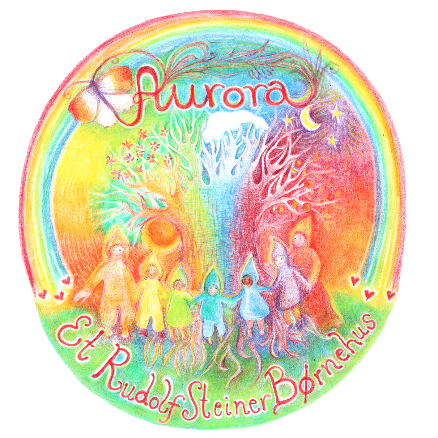  Modtaget den: ______________Ønsker at starte:_______________       Ansøgning om opskrivning på ventelisteBarnets fulde navn: _________________________________      Fødselsdag:   ________________________Adresse:________________________________________________________________________________Postnummer: ____________     By: _________________________    Bopælskommune: _________________Mors fulde navn: _________________________________________________________________________Forældremyndighed:  Ja___   Nej:  ___                       Stilling: _______________________________________Telefon arbejde: _____________________________           Telefon/Mobil: ___________________________Adresse, hvis den er forskellig fra barnets: _____________________________________________________Mail: ___________________________________________________________________________________Fars fulde navn: __________________________________________________________________________Forældremyndighed:  Ja___   Nej  ___                       Stilling: _______________________________________Telefon arbejde: _____________________________           Telefon/Mobil: ___________________________Adresse, hvis den er forskellig fra barnets: _____________________________________________________Mail: ___________________________________________________________________________________Har barnet søskende:                Ja, alder__________________________________________          Nej ______Hvilken begrundelse har I for at vælge en Rudolf Steiner børnehave?_________________________________________________________________________________________________________________________________________________________________________________________________________________________________________________________________________________________________________________________________________________________________________________________________________________________________________________________________________________________________________________________________________________________________________________________________________________________________Evt. andre oplysninger (allergi, særlige hensyn m.v.)? ________________________________________________________________________________________________________________________________________________________________________________________________________________________________________________________________________________________________________________________________________________________________________________________________________________________________________________________________________________________________________________________________________________________________________________________________________________________________________________________________________________________________________________________Er Aurora jeres førsteprioritet? ______________________________________________________________Pasningsbehov:	Samlet antal timer ugentligt:_____________Betaling skal tilmeldes PBS.Udmeldelse kan ske med 2 måneders varsel fra den 1. i den kommende måned. Udmeldelsen kan ikke ske den 1. 7. Udmeldelsen skal ske skriftligt til Denice Valentin, som bekræfter modtagelsen.Mulig omlægning til selvejende institution i 2024Hvis Aurora skal omlægges fra privatejet institution til selvejende institution i 2024 (pga. regeringen nye lov om minimumsnormeringer), er I så interesseret i at være i forældrebestyrelsen og drive institutionen videre? Ja____ Nej____Vil I have mulighed for at lægge et depositum på f.eks. 10.000 kr., som I får tilbage, når jeres barn går ud, hvis Aurora omlægges til selvejende institution? (Dette er en garanti til banken, når der ikke længere er en ejer).  Ja___ Nej____Opskrivning: Ved ønske om opskrivning på venteliste overføres 200 kr. per familie til Auroras konto i Merkur Bank: Reg.nr. 8401 Kontonr. 0001036088. Beløbet refunderes ikke. Opskrivningen tæller fra den dato, hvor beløbet er modtaget.Dato:______________________               Underskrift:____________________________________________    Aurora BørnehusUgedagPasningsbehov/tidsrumFast fridag? (sæt kryds)MandagTirsdagOnsdagTorsdagFredag